New/Revised Program 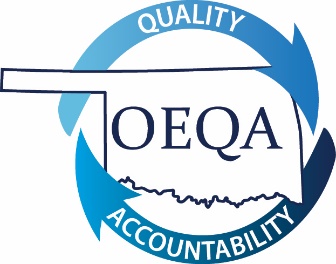 SCIENCE Education(2020 Standards)Review CriteriaProgram alignment to standardsRecognition DecisionsApproved with Conditions – Program is aligned to all content standards and must resubmit program within 24 months with the required data.Further Development Required – Program does not align to all content standards and/or required documentation is not included.  Program is not approved to admit candidates.5. Accredited Educator preparation Providers seeking to add a new program to current certification offerings must submit the following documentation:	Letter of approval or other appropriate documentation that indicates the program proposal has the approval of all institutional and state (in case of state institutions) governing boards. 	Letter explaining the rationale for adding the programSection 5 completion is required for new programs only.6. all programs should attach the following items:	Program Plan of Study that provides: Coursework required of all candidates Clear information about the sequence in which candidates take courses Description of required field experiences/student teaching to include number of hoursDocumentation of PPAT implementation7. identify the courses (from the plan of study) and course descriptions that address the standards in the chart below:INSTITUTIONS WHOSE PROGRAMS MEET THE FOLLOWING CONDITION(S) SHOULD USE THIS APPLICATION:(Submission of data with this application is inapplicable.  Alignment approval is required before data can be submitted with the “Continuing Application”.)Please check the area below that applies:New program to Educator Preparation Unit     Program previously determined not recognized     Program previously dropped or put on hiatus     Program previously determined recognized with conditions by a SPA with conditions other than data     Program resubmitting for initial approval due to revised standards     Program resubmitting due to significant changes within the program  1.University:2.Program Name:3.Program Compiler:4.Date of Submission:StandardCourse(s)Course Description(s)Standard 1: Content Knowledge Effective teachers of science understand and articulate the knowledge and practices of contemporary science and engineering. They connect important disciplinary core ideas, crosscutting concepts, and science and engineering practices for their fields of licensure.Standard 1: Content Knowledge Effective teachers of science understand and articulate the knowledge and practices of contemporary science and engineering. They connect important disciplinary core ideas, crosscutting concepts, and science and engineering practices for their fields of licensure.Standard 1: Content Knowledge Effective teachers of science understand and articulate the knowledge and practices of contemporary science and engineering. They connect important disciplinary core ideas, crosscutting concepts, and science and engineering practices for their fields of licensure.1a) Use and apply the major concepts, principles, theories, laws, and interrelationships of their fields of licensure and supporting fields. Explain the nature of science and the cultural norms and values inherent to the current and historical development of scientific knowledge.  1b) Demonstrate knowledge of crosscutting concepts, disciplinary core ideas, practices of science and engineering, the supporting role of science-specific technologies, and contributions of diverse populations to science.1c) Demonstrate knowledge of how to implement science standards, learning progressions, and sequencing of science content for teaching their licensure level PK-12 students.Standard 2: Content Pedagogy Effective teachers of science plan learning units of study and equitable, culturally-responsive opportunities for all students based upon their understandings of how students learn and develop science knowledge, skills, and habits of mind.  Effective teachers also include appropriate connections to science and engineering practices and crosscutting conceptStandard 2: Content Pedagogy Effective teachers of science plan learning units of study and equitable, culturally-responsive opportunities for all students based upon their understandings of how students learn and develop science knowledge, skills, and habits of mind.  Effective teachers also include appropriate connections to science and engineering practices and crosscutting conceptStandard 2: Content Pedagogy Effective teachers of science plan learning units of study and equitable, culturally-responsive opportunities for all students based upon their understandings of how students learn and develop science knowledge, skills, and habits of mind.  Effective teachers also include appropriate connections to science and engineering practices and crosscutting concept2a) Using science standards and a variety of appropriate, student-centered, and culturally-relevant science disciplinary-based instructional approaches that follow safety procedures and incorporate science and engineering practices, disciplinary core ideas, and crosscutting concepts.2b)Incorporating appropriate differentiation strategies, wherein all students develop conceptual knowledge and an understanding of the nature of science.  Lessons should engage students in applying science practices, clarifying relationships, and identifying natural patterns from empirical experiences.2c) Using engineering practices in support of science learning wherein all students design, construct, test and optimize possible solutions to a problem.2d) Aligning instruction and assessment strategies to support instructional decision making that identifies and addresses student misunderstandings, prior knowledge, and naïve conceptions.2e) Integrating science-specific technologies to support all students’ conceptual understanding of science and engineering.Standard 3: Learning Environments Effective teachers of science are able to plan for engaging all students in science learning by identifying appropriate learning goals that are consistent with knowledge of how students learn science and are aligned with standards. Plans reflect the selection of phenomena appropriate to the social context of the classroom and community, and safety considerations, to engage students in the nature of science and science and engineering practices.  Effective teachers create an anti-bias, multicultural, and social justice learning environment to achieve these goals.Standard 3: Learning Environments Effective teachers of science are able to plan for engaging all students in science learning by identifying appropriate learning goals that are consistent with knowledge of how students learn science and are aligned with standards. Plans reflect the selection of phenomena appropriate to the social context of the classroom and community, and safety considerations, to engage students in the nature of science and science and engineering practices.  Effective teachers create an anti-bias, multicultural, and social justice learning environment to achieve these goals.Standard 3: Learning Environments Effective teachers of science are able to plan for engaging all students in science learning by identifying appropriate learning goals that are consistent with knowledge of how students learn science and are aligned with standards. Plans reflect the selection of phenomena appropriate to the social context of the classroom and community, and safety considerations, to engage students in the nature of science and science and engineering practices.  Effective teachers create an anti-bias, multicultural, and social justice learning environment to achieve these goals.3a) Plan a variety of lesson plans based on science standards that employ strategies that demonstrate their knowledge and understanding of how to select appropriate teaching and motivating learning activities that foster an inclusive, equitable, and anti-bias environment.3b) Plan learning experiences for all students in a variety of environments (e.g., the laboratory, field, and community) within their fields of licensure.3c) Plan lessons in which all students have a variety of opportunities to investigate, collaborate, communicate, evaluate, learn from mistakes, and defend their own explanations of: scientific phenomena, observations, and data.Standard 4: Safety Effective teachers of science demonstrate biological, chemical, and physical safety protocols in their classrooms and workspace. They also implement ethical treatment of living organisms and maintain equipment and chemicals as relevant to their fields of licensure.Standard 4: Safety Effective teachers of science demonstrate biological, chemical, and physical safety protocols in their classrooms and workspace. They also implement ethical treatment of living organisms and maintain equipment and chemicals as relevant to their fields of licensure.Standard 4: Safety Effective teachers of science demonstrate biological, chemical, and physical safety protocols in their classrooms and workspace. They also implement ethical treatment of living organisms and maintain equipment and chemicals as relevant to their fields of licensure.4a) Implement activities appropriate for the abilities of all students that demonstrate safe  techniques for the procurement, preparation, use, storage, dispensing, supervision, and disposal of all chemicals/materials/equipment used within their fields of licensure.4b) Demonstrate an ability to: recognize hazardous situations including overcrowding; implement emergency procedures; maintain safety equipment; provide adequate student instruction and supervision; and follow policies and procedures that comply with established state and national guidelines, appropriate legal state and national safety standards (e.g., OSHA, NFPA, EPA), and best professional practices (e.g., NSTA, NSELA).  4c) Demonstrate ethical decision-making with respect to safe and humane treatment of all living organisms in and out of the classroom, and comply with the legal restrictions and best professional practices on the collection, care, and use of living organisms as relevant to their fields of licensure.Standard 5: Impact on Student Learning Effective teachers of science provide evidence  that students have learned and can apply disciplinary core ideas, crosscutting concepts, and science and engineering practices as a result of instruction.  Effective teachers analyze learning gains for individual students, the class as a whole, and subgroups of students disaggregated by demographic categories, and use these to inform planning and teaching.Standard 5: Impact on Student Learning Effective teachers of science provide evidence  that students have learned and can apply disciplinary core ideas, crosscutting concepts, and science and engineering practices as a result of instruction.  Effective teachers analyze learning gains for individual students, the class as a whole, and subgroups of students disaggregated by demographic categories, and use these to inform planning and teaching.Standard 5: Impact on Student Learning Effective teachers of science provide evidence  that students have learned and can apply disciplinary core ideas, crosscutting concepts, and science and engineering practices as a result of instruction.  Effective teachers analyze learning gains for individual students, the class as a whole, and subgroups of students disaggregated by demographic categories, and use these to inform planning and teaching.5a) Implement assessments that show all students have learned and can apply disciplinary knowledge, nature of science, science and engineering practices, and crosscutting concepts in practical, authentic, and real-world situations.5b) Collect, organize, analyze, and reflect on formative and summative evidence and use those data to inform future planning and teaching.5c) Analyze science-specific assessment data based upon student demographics, categorizing the levels of learner knowledge, and reflect on results for subsequent lesson plans.Standard 6: Professional Knowledge and Skills Effective teachers of science strive to continuously improve their knowledge of both science content and pedagogy, including approaches for addressing inequities and inclusion for all students in science. They identify with and conduct themselves as part of the science education community.Standard 6: Professional Knowledge and Skills Effective teachers of science strive to continuously improve their knowledge of both science content and pedagogy, including approaches for addressing inequities and inclusion for all students in science. They identify with and conduct themselves as part of the science education community.Standard 6: Professional Knowledge and Skills Effective teachers of science strive to continuously improve their knowledge of both science content and pedagogy, including approaches for addressing inequities and inclusion for all students in science. They identify with and conduct themselves as part of the science education community.6a) Engage in critical reflection on their own science teaching to continually improve their instructional effectiveness. 6b) Participate in professional development opportunities to deepen their science content knowledge and practices.6c) Participate in professional development opportunities to expand their science-specific pedagogical knowledge.